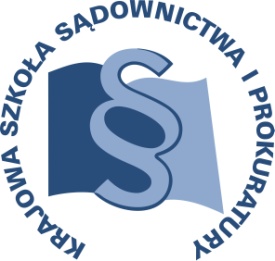 OSU-II.401.	49.2017					Lublin, 10 stycznia 2017 r.K4/A/17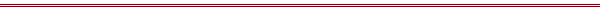 P R O G R A MSZKOLENIA DLA SĘDZIÓW ORZEKAJĄCYCH W WYDZIAŁACH KARNYCH, REFERENDARZY ORZEKAJĄCYCH W WYDZIAŁACH KARNYCH PROKURATORÓW, ASESORÓW PROKURATURY 
I KURATORÓW SĄDOWYCH TEMAT SZKOLENIA:„Postępowanie wykonawcze w sprawach karnych – zagadnienia wybrane.”DATA I MIEJSCE:26 – 28 kwietnia 2017 r.	Zajęcia:Krajowa Szkoła Sądownictwa i Prokuraturyul. Krakowskie Przedmieście 6220-076 LublinZakwaterowanie:Lublin, hotel Bliższe informacje zostaną podane w terminie późniejszym.ORGANIZATOR:Krajowa Szkoła Sądownictwa i ProkuraturyOśrodek Szkolenia Ustawicznego i Współpracy Międzynarodowejul. Krakowskie Przedmieście 62, 20 - 076 Lublintel. 81 440 87 10OSOBY ODPOWIEDZIALNE ZE STRONY ORGANIZATORA:merytorycznie:				organizacyjniesędzia dr Janusz Konecki 			główny specjalista Monika Wolińskatel. 81 458 37 58 				tel. 81 458 37 49e-mail: j.konecki@kssip.gov.pl 		e-mail: m.wolinska@kssip.gov.pl WYKŁADOWCY:Wojciech Sych dr nauk prawnych, sędzia Sądu Okręgowego w Poznaniu.Paweł Nasiłowskigenerał Służby Więziennej, pełnomocnik Ministra Sprawiedliwości ds. wdrożenia Systemu Dozoru Elektronicznego Dyrektor Biura Dozoru Elektronicznego CZSW.Barbara Wilamowskaprawnik i socjolog, kurator sądowy w Sądzie Rejonowym dla Krakowa Śródmieścia. Główny specjalista w Wydziale Kurateli Departamentu Wykonania Orzeczeń i Probacji oraz Koordynator Ministra Sprawiedliwości ds. Krajowego Programu Przeciwdziałania Narkomanii i Systemu Dozoru Elektronicznego. Sekretarz zespołu legislacyjnego. Przedstawiciel Ministra Sprawiedliwości w Międzynarodowych Strukturach C.E.P. (Stałych Konferencjach ds. Probacji). Wykładowca Studium Profilaktyki Społecznej i Wyższej Szkoły Pedagogicznej Ignatianum w Krakowie. Współzałożycielka i Prezes Małopolskiego Stowarzyszenia Probacja zajmującego się wykonaniem orzeczeń karnych. Koordynator Ministra Sprawiedliwości do spraw realizacji zadań kuratorów sądowych w SDE.Zajęcia prowadzone będą w formie seminarium z elementami warsztatowymi.PROGRAM SZCZEGÓŁOWYŚRODA 			26 kwietnia 2017 r.od godz. 12.00     	zakwaterowanie uczestników w hotelu14.00 – 15.00		lunch w KSSiP15.00 – 16.30	Wykonywanie kar, środków karnych i środków zabezpieczających. Prowadzenie – Wojciech Sych16.30 – 16.45 	przerwa 16.45 – 18.15 	Sekwencja kar a postępowanie wykonawcze.Prowadzenie - Wojciech Sych18.30 			kolacja w hoteluCZWARTEK 		27 kwietnia 2017 r.7.30 – 8.30 	śniadanie w hotelu9.00 – 10.30 	Kompetencje referendarza sądowego w postępowaniu wykonawczymEgzekwowanie należności sądowych. Wykonywanie orzeczeń wobec cudzoziemców Przepisy intertemporalne w postępowaniu wykonawczym.Prowadzenie – Wojciech Sych10.30 – 10.45 	przerwa10.45 – 12.15 	Kompetencje… - ciąg dalszy zajęć.Prowadzenie – Wojciech Sych12.30 – 13.30		lunch w KSSiP13.30 – 15.00	Wykonywanie kary ograniczenia wolności.Prowadzenie – Wojciech Sych15.00 – 15.30 	przerwa15.30 – 17.00 	Prawne uregulowania systemu dozoru elektronicznego w Polsce.Prowadzenie – Wojciech Sych18.00				kolacja w hoteluPIĄTEK 			28 kwietnia 2017 r.7.30 – 8.30			śniadanie w hotelu9.00 – 10.30	System Dozoru Elektronicznego. Techniczne aspekty systemu dozoru elektronicznego.Istota i problemy praktyczne związane ze stosowaniem dozoru elektronicznego.Wybrane zagadnienia z orzecznictwa w zakresie Systemu Dozoru Elektronicznego.Prowadzenie: - Paweł Nasiłowski	- Barbara Wilamowska 10.30 – 10.45		przerwa10.45 – 12.15	System Dozoru… – ciąg dalszy zajęć.Prowadzenie:- Paweł Nasiłowski- Barbara Wilamowska 12.15 – 13.15		lunch w KSSiPProgram szkolenia dostępny jest na Platformie Szkoleniowej KSSiP pod adresem:http://szkolenia.kssip.gov.pl/login/ oraz na stronie internetowej KSSiP pod adresem: www.kssip.gov.pl Zaświadczenie potwierdzające udział w szkoleniu generowane jest za pośrednictwem Platformy Szkoleniowej KSSiP. Warunkiem uzyskania zaświadczenia jest obecność na szkoleniu oraz uzupełnienie znajdującej się na Platformie Szkoleniowej anonimowej ankiety ewaluacyjnej (znajdującej się pod programem szkolenia) dostępnej w okresie 30 dni po zakończeniu szkolenia.Po uzupełnieniu ankiety zaświadczenie można pobrać i wydrukować z zakładki 
„moje zaświadczenia”.